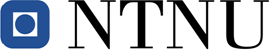 NTNU University MuseumELECTION 2017 – NTNU University Museum
Candidate proposal to the Department Council At NTNU University Museum, new candidates of the Museum Board are to be elected for the period of August 1, 2017 – July 31, 2021:3 members representing the group of scientific staff1 member representing the group of temporary scientific staff1 member representing the group of administrative and technical staffCheck the appropriate box to select groupSuggestion proposed by:According to the Regulations for election to the Board, Faculty Board and Department Board, the proposals must be signed by at least 3 persons with the right to vote. See § 3 in the regulations on who has the right to vote. See § 4 on who is eligible for election.Suggestions must be received at the latest on 21 November 2017.
Scan and send as attachment on e-mail to election manager: renate.johansen@ntnu.noscientific stafftemporary scientific staffadministrative and technical staff (temporary and permanent staff)Title:Name:1234Signature:Name:Signature:Name:Signature:Name: